交 往 互 动 式 教 学 设 计课题   异分母分数加减法异分母分数加减法异分母分数加减法教时第1课时第1课时课题   异分母分数加减法异分母分数加减法异分母分数加减法日期月  日月  日教学目标：学生经历探索异分母分数加、减法计算的过程，能正确计算异分母分数的加、减法；学生在联系已有知识经验探索异分母分数加、减法计算方法的过程中，进一步体会数学知识之间的内在联系，感受转化思想在解决新的计算问题中的价值，发展数学思考；学生在数学学习活动中，获得一些成功的体验，进一步增强探索数学知识的兴趣和信心。教学目标：学生经历探索异分母分数加、减法计算的过程，能正确计算异分母分数的加、减法；学生在联系已有知识经验探索异分母分数加、减法计算方法的过程中，进一步体会数学知识之间的内在联系，感受转化思想在解决新的计算问题中的价值，发展数学思考；学生在数学学习活动中，获得一些成功的体验，进一步增强探索数学知识的兴趣和信心。教学目标：学生经历探索异分母分数加、减法计算的过程，能正确计算异分母分数的加、减法；学生在联系已有知识经验探索异分母分数加、减法计算方法的过程中，进一步体会数学知识之间的内在联系，感受转化思想在解决新的计算问题中的价值，发展数学思考；学生在数学学习活动中，获得一些成功的体验，进一步增强探索数学知识的兴趣和信心。教学目标：学生经历探索异分母分数加、减法计算的过程，能正确计算异分母分数的加、减法；学生在联系已有知识经验探索异分母分数加、减法计算方法的过程中，进一步体会数学知识之间的内在联系，感受转化思想在解决新的计算问题中的价值，发展数学思考；学生在数学学习活动中，获得一些成功的体验，进一步增强探索数学知识的兴趣和信心。重点与难 点重点：异分母分数加、减法的计算方法；难点：理解异分母分数加减计算方法的原理。重点：异分母分数加、减法的计算方法；难点：理解异分母分数加减计算方法的原理。教   学   过   程教   学   过   程教   学   过   程教   学   过   程教   学   过   程教   学   过   程教   学   过   程活动板块活动板块活动内容与呈现方式学生活动方式学生活动方式学生活动方式交流方式一、情境创设，导入课题1.出示例题：明桥小学有一块长方形试验田，其中种黄瓜，种番茄，种茄子，   种玉米。你能想一个一步计算的问题并列出算式吗？追问：哪些已经学过，哪些没有学过？揭示课题：异分母分数加减法.口答独立思考口答独立思考口答独立思考指明学生说问题和算式（指明4-6个）。教师板书算式。预设：黄瓜和番茄一共占这块地的几分之几？黄瓜和茄子一共占这块地的几分之几？...核心过程核心过程自主探索，交流方法1.尝试计算，交流算法你能试着计算它的结果吗？在作业纸上记录想法。交流资源2.出示：1/4+3/8=     1/2+1/3= 根据刚才的经验，先在作业纸上涂一涂，再填写结果。 小结：分母相同，分数单位相同才可以直接相加。3.运用算法，解决约分检验问题用找到的方法解决和怎样才能知道计算是否正确呢？怎样验算？4.回顾归纳回顾怎样做异分母分数加减法的？在异分母分数加减法计算有哪些需要注意的？练习巩固，总结提升同学们掌握的怎么样呢？想来挑战吗？第一关你能找到它们的分数单位吗？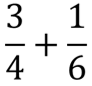 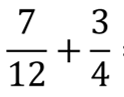 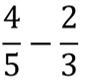 2.第二关：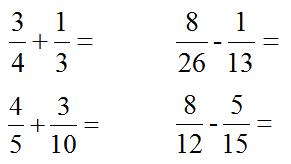 想想分别可以用哪些方法来解决？试着简要写一写。3.第三关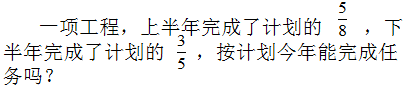 三、总结方法，巩固深化想一想，小数、整数、分数加减法有什么相同的地方？学生独立计算同桌互相说说。学生独立计算学生独立计算同桌交流。指明口答独立计算学生独立完成。组织交流。指明口答独立完成学生独立计算同桌互相说说。学生独立计算学生独立计算同桌交流。指明口答独立计算学生独立完成。组织交流。指明口答独立完成学生独立计算同桌互相说说。学生独立计算学生独立计算同桌交流。指明口答独立计算学生独立完成。组织交流。指明口答独立完成呈现资源：1.分别将分子相加、分母相加。2.通分相加。3.化小数相加。4.借助折纸或画图得出结果。比较分析，数形结合，指出第1种的错误性。指明交流指出：遇到新问题我们可以转化成已经学习过的进行解决。呈现资源：只用通分比较分析：明确化小数的局限性和折纸画图的不方便性。通分是一般方法。交流：第（1）题是关注“通分”和“约分”第（2）题是关注“1”为什么看作同桌交流。追问：计算异分母分数加减法要注意什么？全班交流，关注每一题的解题方法，体现根据数据特点灵活选择方法。学生说一说拓展延伸总结提升拓展延伸总结提升总结：今天你学到了什么？哪一个过程你最感兴趣？学生尝试学生尝试学生尝试板书设计板书设计分数加减法                  分数单位不同         分数单位相同                                转化异分母分数           同分母分数                  通分                                      画图化小数分数加减法                  分数单位不同         分数单位相同                                转化异分母分数           同分母分数                  通分                                      画图化小数分数加减法                  分数单位不同         分数单位相同                                转化异分母分数           同分母分数                  通分                                      画图化小数分数加减法                  分数单位不同         分数单位相同                                转化异分母分数           同分母分数                  通分                                      画图化小数分数加减法                  分数单位不同         分数单位相同                                转化异分母分数           同分母分数                  通分                                      画图化小数课程背景课程背景   近年来，我校数学组致力于小学数学关键能力（运算能力）校本化实施的研究。《数学课程标准》指出：运算能力是指能够根据法则和运算律正确进行运算的能力。我校研究的培养运算能力立足学生理解运算的算理，寻求合理简洁的运算途径解决问题。因此，在本设计中体现了以下几点：1.算理与算法的有机融合。算理和算法是不可分割的一个整体，理解算理的过程本质上是为了促进算法的抽象。将图示与算法结合，用图说理，明算法。在整数、分数、小数的计算法则中明确：计数单位相同才能加减。2.解题方法由“多样”到“灵活”。异分母分数加、减法的计算方法有很多种，如利用画图进行数形转化、化成小数、通分等，其中通分是最常用的方法。但具体计算时，还要鼓励学生能够根据数据的特点，选择合适的方法，灵活的解决问题，实现方法的优化。在这样的过程中，学生的思维灵活性和广阔性得到了提升。   近年来，我校数学组致力于小学数学关键能力（运算能力）校本化实施的研究。《数学课程标准》指出：运算能力是指能够根据法则和运算律正确进行运算的能力。我校研究的培养运算能力立足学生理解运算的算理，寻求合理简洁的运算途径解决问题。因此，在本设计中体现了以下几点：1.算理与算法的有机融合。算理和算法是不可分割的一个整体，理解算理的过程本质上是为了促进算法的抽象。将图示与算法结合，用图说理，明算法。在整数、分数、小数的计算法则中明确：计数单位相同才能加减。2.解题方法由“多样”到“灵活”。异分母分数加、减法的计算方法有很多种，如利用画图进行数形转化、化成小数、通分等，其中通分是最常用的方法。但具体计算时，还要鼓励学生能够根据数据的特点，选择合适的方法，灵活的解决问题，实现方法的优化。在这样的过程中，学生的思维灵活性和广阔性得到了提升。   近年来，我校数学组致力于小学数学关键能力（运算能力）校本化实施的研究。《数学课程标准》指出：运算能力是指能够根据法则和运算律正确进行运算的能力。我校研究的培养运算能力立足学生理解运算的算理，寻求合理简洁的运算途径解决问题。因此，在本设计中体现了以下几点：1.算理与算法的有机融合。算理和算法是不可分割的一个整体，理解算理的过程本质上是为了促进算法的抽象。将图示与算法结合，用图说理，明算法。在整数、分数、小数的计算法则中明确：计数单位相同才能加减。2.解题方法由“多样”到“灵活”。异分母分数加、减法的计算方法有很多种，如利用画图进行数形转化、化成小数、通分等，其中通分是最常用的方法。但具体计算时，还要鼓励学生能够根据数据的特点，选择合适的方法，灵活的解决问题，实现方法的优化。在这样的过程中，学生的思维灵活性和广阔性得到了提升。   近年来，我校数学组致力于小学数学关键能力（运算能力）校本化实施的研究。《数学课程标准》指出：运算能力是指能够根据法则和运算律正确进行运算的能力。我校研究的培养运算能力立足学生理解运算的算理，寻求合理简洁的运算途径解决问题。因此，在本设计中体现了以下几点：1.算理与算法的有机融合。算理和算法是不可分割的一个整体，理解算理的过程本质上是为了促进算法的抽象。将图示与算法结合，用图说理，明算法。在整数、分数、小数的计算法则中明确：计数单位相同才能加减。2.解题方法由“多样”到“灵活”。异分母分数加、减法的计算方法有很多种，如利用画图进行数形转化、化成小数、通分等，其中通分是最常用的方法。但具体计算时，还要鼓励学生能够根据数据的特点，选择合适的方法，灵活的解决问题，实现方法的优化。在这样的过程中，学生的思维灵活性和广阔性得到了提升。   近年来，我校数学组致力于小学数学关键能力（运算能力）校本化实施的研究。《数学课程标准》指出：运算能力是指能够根据法则和运算律正确进行运算的能力。我校研究的培养运算能力立足学生理解运算的算理，寻求合理简洁的运算途径解决问题。因此，在本设计中体现了以下几点：1.算理与算法的有机融合。算理和算法是不可分割的一个整体，理解算理的过程本质上是为了促进算法的抽象。将图示与算法结合，用图说理，明算法。在整数、分数、小数的计算法则中明确：计数单位相同才能加减。2.解题方法由“多样”到“灵活”。异分母分数加、减法的计算方法有很多种，如利用画图进行数形转化、化成小数、通分等，其中通分是最常用的方法。但具体计算时，还要鼓励学生能够根据数据的特点，选择合适的方法，灵活的解决问题，实现方法的优化。在这样的过程中，学生的思维灵活性和广阔性得到了提升。